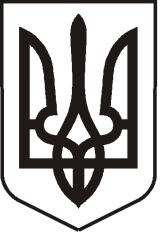 УКРАЇНАЛУГАНСЬКА  ОБЛАСТЬПОПАСНЯНСЬКИЙ  РАЙОН
ПОПАСНЯНСЬКА  МІСЬКА  РАДА ШОСТОГО   СКЛИКАННЯ	СТО ПЕРША СЕСІЯРIШЕННЯ21 грудня 2018 року                                м. Попасна			                    №101/11Про безоплатне прийняття в комунальну власність та передачу на баланс Попаснянського КП «СКП» майнаЗ метою утримання у належному санітарно-технічному стані майна, яке встановлено громадською організацією «КОМРОЗ» (далі – ГО «КОМРОЗ») у сквері по вул.Первомайська для облаштування громадського простору «Єднання сердець» за підтримки та фінансування Чеської організації «Людина в біді» та Фонду Східна Європа, згідно з Актами прийому-передачі від 10.12.2018 та від 18.12.2018 року, керуючись ст. 327 Цивільного кодексу України, ст. 25, ч.ч.ч. 1, 2, 5 ст. 60 Закону України «Про місцеве самоврядування в Україні», Попаснянська міська рада      ВИРІШИЛА: Прийняти безоплатно в комунальну власність територіальної громади міста Попасна майно, яке встановлено в сквері по вул. Первомайська ГО «КОМРОЗ» загальною вартістю 130 363,00 тис.грн. (сто тридцять тисяч триста шістдесят три грн. 00 коп.) (без ПДВ)  згідно з додатком (додається).Передати на баланс Попаснянського КП «СКП» майно, вказане у п. 1  цього рішення.Доручити директору Попаснянського КП «СКП» (Кролівець Л.О.) та виконавчому комітету Попаснянської міської ради (відповідальний: фінансово-господарський відділ виконавчого комітету міської ради – Омельченко Я.С.) скласти та підписати відповідний акт прийому – передачі в строк до 21.01.2019 року.Контроль за виконанням цього рішення покласти на постійну комісію з питань бюджету, фінансів, соціально-економічного розвитку, комунальної власності та регуляторної політики, фінансово-господарський відділ виконкому міської ради.            Міський голова			                                          	         Ю.І.Онищенко           Додаток           до рішення міської ради           від 21.12.2018 № 101/11Майно, що безоплатно приймається у комунальну власність територіальної громади міста Попасна та передаються на баланс Попаснянського КП «СКП»Міський голова                                     					Ю.І.Онищенко№ з/пНайменуванняОдиниця виміруКількістьВартість за 1 шт.грн. (з без ПДВ)Загальна вартість, грн. (без ПДВ)Майно встановлене за підтримки та фінансування Чеської організації «Людина в біді»Майно встановлене за підтримки та фінансування Чеської організації «Людина в біді»Майно встановлене за підтримки та фінансування Чеської організації «Людина в біді»Майно встановлене за підтримки та фінансування Чеської організації «Людина в біді»Майно встановлене за підтримки та фінансування Чеської організації «Людина в біді»Майно встановлене за підтримки та фінансування Чеської організації «Людина в біді»Лампочка електричнашт18285,754 657,50Ліхтар шт68 044,2548 265,50Лавка паркова зі спинкоюшт62 012,5012 075,00Урна металевашт6632,503 795,00Разом:шт3668 793,00Майно встановлене за підтримки та фінансування Фонду Східна ЄвропаМайно встановлене за підтримки та фінансування Фонду Східна ЄвропаМайно встановлене за підтримки та фінансування Фонду Східна ЄвропаМайно встановлене за підтримки та фінансування Фонду Східна ЄвропаМайно встановлене за підтримки та фінансування Фонду Східна ЄвропаМайно встановлене за підтримки та фінансування Фонду Східна ЄвропаТематичні фігуришт.35 000,0015 000,00Урна бетонна шт.67504 500,00Бордюри кв.м.18140,002 520,00Тротуарна плиткакв.м.9640,003 840,00Вуличний ліхтаршт.36 600,0019 800,00Лавка паркова зі спинкоюшт.62 350,0014 100,00Саджанці трояндшт.2450,421 210,00Посівний матеріал (газонна трава)кг5120,00600,00Разом:61 570,00Всього:Всього:Всього:Всього:130 363,00